DEPARTAMENTO DE TRÂNSITO DO PARANÁ – DETRAN / PRMETAS ANO: 2022O Detran-PR está inserido no programa DETRAN PARTICIPATIVO: ÁGIL E DIGITAL do Governo do Estado do Paraná. DETRAN PÁTIO E LEILÕES: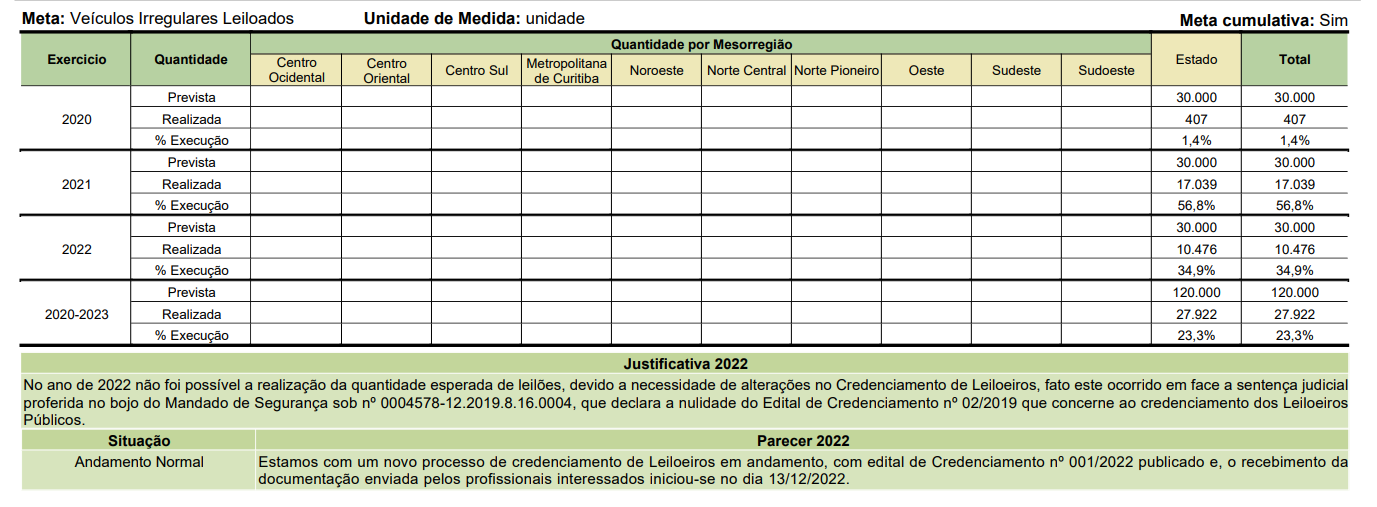 DETRAN INTELIGENTE: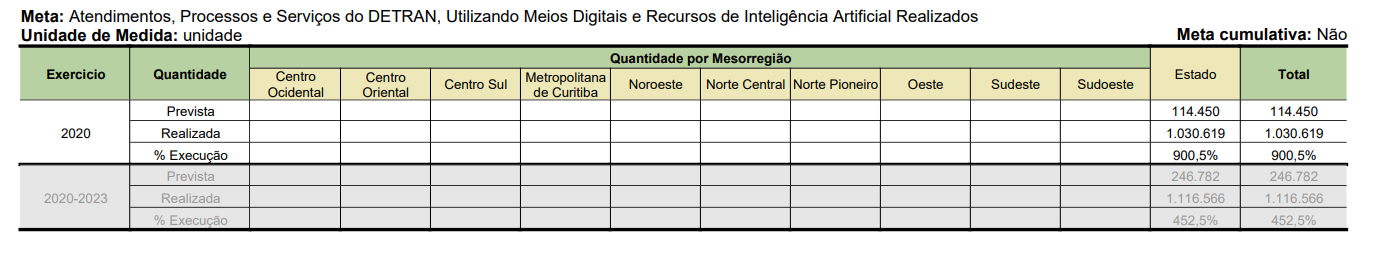 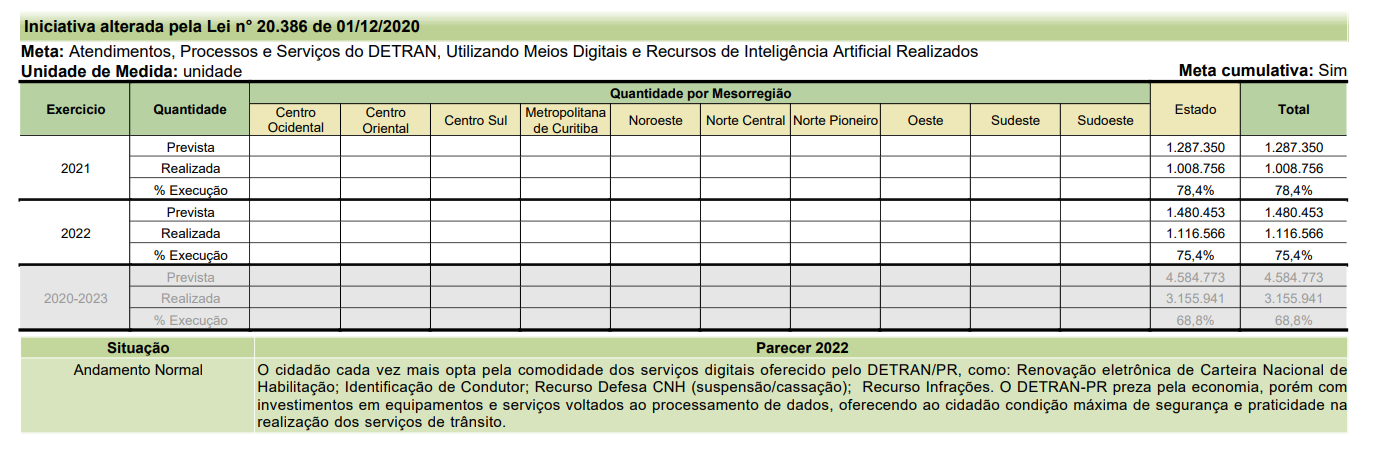 AÇÕES DO DETRAN: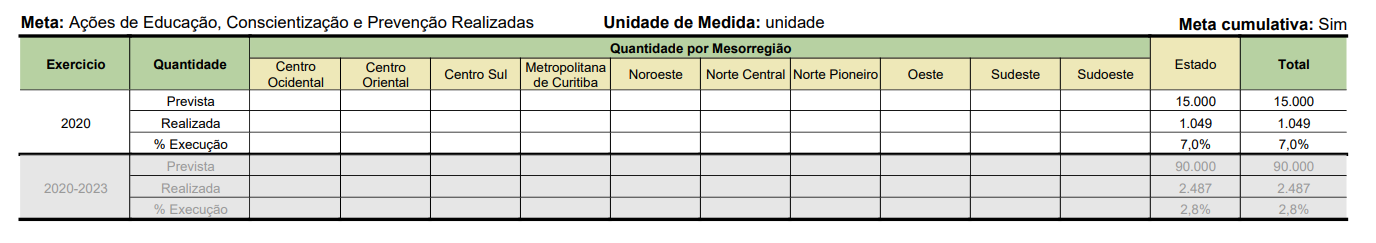 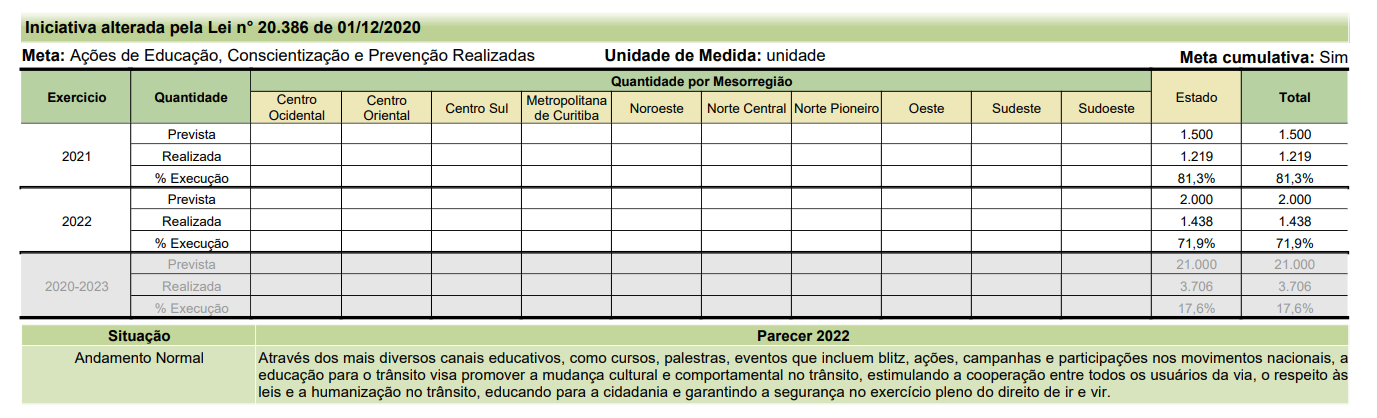 